NávrhVšeobecne záväzné nariadenieObce Štitáre č. 3/2015o označovaní ulíc a iných verejných priestranstiev a číslovaní stavieb v obci ŠTITÁRE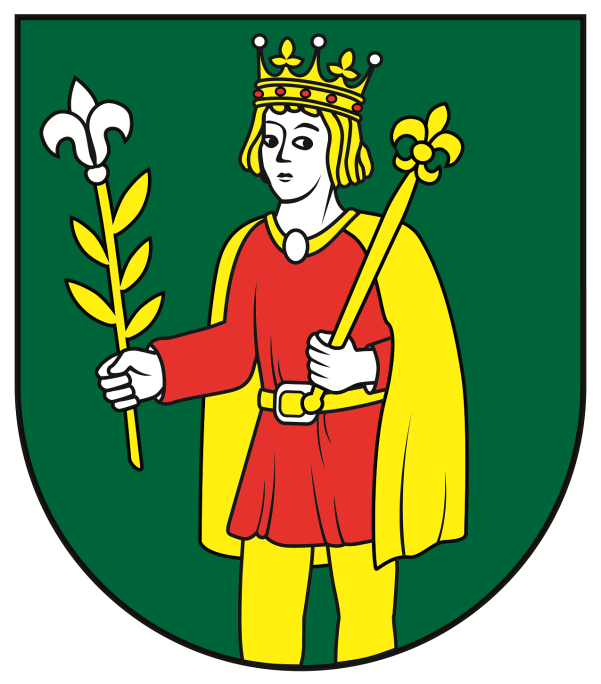 Návrh VZN vyvesený na úradnej tabuli v obci Štitáre, dňa 30.11.2015 Návrh VZN zvesený z úradnej tabule v obci Štitáre, dňa 15.12.2015 Návrh VZN zverejnený na internetovej stránke obce Štitáre, dňa 30.11.2015  Návrh VZN stiahnutý z internetovej stránky obce Štitáre, dňa 15.12.2015 VZN vyvesené na úradnej tabuli v obci Štitáre, 30.12.2015 VZN zverejnené na internetovej stránke obce Štitáre, dňa 30.12.2015 VZN nadobúda účinnosť dňa 01.01.2016Obecné zastupiteľstvo v Štitároch (ďalej len OZ) podľa § 6 ods. 1 a v súlade s § 2b a 2c zákona SNR č. 369/1990 Zb. o obecnom zriadení v znení neskorších predpisov  vydáva toto Všeobecne záväzné nariadenie o označovaní ulíc a iných verejných priestranstiev a číslovaní stavieb v obci Štitáre. Prvá časťZákladné ustanovenia§ 1Účel a rozsah pôsobnosti nariadenia1) Účelom tohto nariadenia je stanoviť pravidlá, podľa ktorých sa postupuje pri označovaní ulíc a iných verejných priestranstiev a číslovaní stavieb na území obce Štitáre („ďalej len obec“) a jej častí pre ľahšiu a presnejšiu orientáciu v obci a pre správne vyjadrovanie bydliska, adresy, sídla alebo umiestnenia určitého objektu alebo osoby. § 2Vymedzenie základných pojmov1) Ulica je súvislá komunikácia s priľahlými stavbami alebo pozemkami, určenými územným plánom na zastavanie. 2) Iné verejné priestranstvá sú plochy ležiace spravidla v osobitnej časti obce, verejne prístupných obyvateľstvu a určené na verejné účely. 3) Stavba pre účely tohto nariadenia je každá samostatná stavba, ležiaca na území obce alebo jej časti, spojená so zemou pevným základom, ktorá má vlastný vchod. 4) Časťou alebo súčasťou samostatnej stavby je všetko, čo k nej podľa povahy a účelu konkrétneho objektu patrí a nemôže byť oddelené bez toho, aby sa neznehodnotila časť alebo súčasť samostatnej stavby (priečelia, vchody, schodištia, spoločné terasy, podkrovia, povaly, práčovne, sušiarne, výťahy, kotolne a pod.) 5) Zoskupenou stavbou je najmä viac objektov, ktoré spolu nejakým spôsobom súvisia, alebo súviseli, či už svojím usporiadaním, charakterom stavby, účelovým určením alebo formou užívania. 6) Súpisné číslo je číslo, ktoré sa prideľuje samostatnej stavbe v poradí podľa osobitnej evidencie. 7) Orientačné číslo je číslo na označenie každého samostatného vlastného vchodu. Za samostatný vlastný vchod nemožno považovať len dvere alebo iný otvor umožňujúci vstup do objektu. Druhá časťPostup pri označovaní názvov ulíc a iných verejných priestranstiev§3Názvy ulíc a verejných priestranstiev1) Názvy ulíc a iných verejných priestranstiev sa určujú s prihliadnutím na históriu obce, na významné nežijúce osobnosti, na veci a pod. Neprípustné sú názvy po žijúcich osobách, názvy dlhé, duplicitné, urážajúce mravnosť, náboženské alebo národnostné cítenie, jazykovo nesprávne a názvy nepriliehavé vzhľadom na históriu obce. 2) Označovanie ulíc a verejných priestranstiev názvami zabezpečuje obec na vlastné náklady. 3) V záujme rozvoja obce, berúc do úvahy súčasnú i budúcu výstavbu podľa územného plánu obce, sa určujú názvy ulíc a verejných priestranstiev takto: FábryhoJahodová ulicaJeleneckáJókayhoKolíňanskáKu Gáborke NagyovaPod AgátmiPod HorouPod ŽibricouPohranickáPri PrameniSlnečnáViničná ZámoyskéhoSituácia označenia ulíc tvorí neoddeliteľnú prílohu číslo 1 k tomuto všeobecne záväznému nariadeniu. § 4Zásady označovania ulíc a iných verejných priestranstiev1) Každú ulicu a iné verejné priestranstvo je treba označiť orientačnou tabuľou s názvom ulice a iného verejného priestranstva. 2) Orientačná tabuľa s názvom ulice sa umiestňuje na pozemnú stavbu (ďalej len „budovu“), ktorá sa nachádza najbližšie k miestu vyústenia ulice do stredu obce, a na budovu, ktorou sa ulica končí. Ak do ulice vyúsťuje iná ulica, aj najbližšia budova pri takomto vyústení ulice.  3) Na orientačnej tabuli s názvom ulice alebo iného verejného priestranstva sa používa plný neskrátený názov tak, ako je uvedený v § 3 ods. 3 tohto nariadenia. 4) Názvy ulíc a iných verejných priestranstiev možno určovať a meniť  iba po dôkladnom prerokovaní s odborníkmi a obyvateľmi obce a iba nariadením alebo zmenou prípadne dodatkom k tomuto nariadeniu. 5) Pred prijatím nového nariadenia, zmeny alebo doplnenia nariadenia o označovaní ulíc alebo iných verejných priestranstiev zriadi obecné zastupiteľstvo ako svoj dočasný orgán názvoslovnú komisiu. Názvoslovná komisia je zložená z poslancov obecného zastupiteľstva a odborníkov z radov občanov. Komisia má najmenej troch členov.  6) Názvoslovná komisia prerokuje navrhnutý názov ulice alebo iného verejného priestranstva s obyvateľmi obce a to vyvesením zoznamu na úradnej tabuli obce, internetovej stránke obce alebo inými dostupnými prostriedkami. 7) Ak väčšina obyvateľov obce alebo jej časti, ktorí sa k navrhovanému názvu vyjadrili s ním súhlasí, názvoslovná komisia predloží návrh na schválenie formou určenou v odseku 4/ tohto paragrafu obecnému zastupiteľstvu. 8) Obecné zastupiteľstvo schvaľuje označenie názvov ulíc a  iných verejných priestranstiev, ktorá sa bude na označenie názvov v celej obci používať. 9) O určených a schválených názvoch a iných verejných priestranstiev vedie obec evidenciu názvov. § 5Označovanie ulíc a iných verejných priestranstiev inými orientačnými údajmi1) Obec môže označiť ulice okrem orientačných tabúľ s názvami ulíc aj ďalšími orientačnými údajmi na samostatných informačných tabuliach rovnakého typu. Ďalšími orientačnými údajmi sú názvy sídlisk, označenie smeru ulice, umiestnenie významných inštitúcií, budov a iné údaje, ktoré uľahčujú orientáciu v obci. 2) Informačné tabule na označenie ulice ďalšími orientačnými údajmi sa umiestňujú spravidla na križovatke ulíc tak, aby neprekážali viditeľnosti dopravných značiek. Osadzujú sa na samostatných stojanoch zapustených do zeme, výnimočne sa môžu umiestniť aj na budovy alebo iné vhodné miesta. Tretia časťČíslovanie stavieb§6Vymedzenie pojmu „číslovanie stavieb“1) Číslovaním stavieb sa rozumie: a) rozhodovanie obce o určení súpisného čísla stavbe a orientačného čísla stavbe, b) pridelenie určeného súpisného čísla a orientačného čísla konkrétnej stavbe, vydanie rozhodnutia o pridelení čísla a vydanie tabuľky s prideleným číslom, c) vedenie evidencie súpisných a orientačných čísiel obcou a udržiavanie evidencie v súlade so skutočným stavom. §7Druhy číslovaniaStavby sa číslujú súpisnými číslami a orientačnými číslami. § 8Určovanie súpisných čísiel1) Súpisné číslo možno určiť len budovám, ktoré sú priestorovo sústredené, zastrešené, stavebno-technicky vhodné, určené na ochranu ľudí, zvierat, alebo vecí, prístupné z cesty, miestnej komunikácie alebo účelovej komunikácie a sú začlenené do územia obce v súlade s urbanistickými a environmentálnymi zásadami a požiadavkami vyplývajúcimi z územného plánu obce, zóny alebo regiónu. 2) Samostatné súpisné číslo nemožno prideliť: a) nadstavbám, ktorými sa zvyšujú existujúce budovy, b) prístavbám, ktorými sa pôvodné budovy pôdorysne rozširujú, ale ktoré sú prevádzkovo spojené s týmito budovami, c) stavbám, ktoré vznikli takou stavebnou úpravou budovy, pri ktorej sa zachováva vonkajšie pôdorysné a výškové ohraničenie budovy, d) drobným stavbám, ktoré majú doplnkovú funkciu pre hlavnú budovu ( § 139b ods. 5 a 6 stavebného zákona), e) príslušenstvu budovy (teda veciam, ktoré určil vlastník stavby, aby sa s ňou spoločne užívali napr. letná kuchyňa, kôlňa, udiareň a pod.), f) časti budovy (t.j. objektom, ktoré podľa povahy a účelu ku konkrétnej stavbe patria a nemôžu byť oddelené bez toho, aby sa neznehodnotili samé, alebo aby sa ich oddelením neznehodnotila celá budova, napr. strechy, vchody, priečelia, schodištia, spoločné terasy, kotolne, vodovodné, kanalizačné, elektrické, telefónne a iné prípojky, a to aj vtedy, ak sú umiestnené mimo budovy. 3) V prípade tzv. „zoskupených stavieb“ (výrobných areálov podnikov,  nákupných a obchodných areálov) sa súpisné číslo pridelí budove, ktorá má vlastný vchod do areálu. Musí to byť však taký vchod, ktorý umožňuje samostatný prístup do budovy z verejnej komunikácie, ulice alebo iného verejného priestranstva. Na určenie súpisného čísla nestačí, že budova má dvere, bránu alebo iný otvor priamo v stene do dvora alebo do poľa. 4) Na označovanie stavieb súpisnými číslami obstaráva obec na vlastné náklady tabuľky rovnakého vzoru. 5) Na účely prevodu vlastníctva k stavbe a poistenia stavby môže obec určiť stavebníkovi súpisné a orientačné číslo aj bez kolaudačného rozhodnutia.§ 9Určovanie orientačných čísiel1) Číslovanie orientačnými číslami je pomocným druhom číslovania, ktoré slúži na orientáciu v obci a na konkrétnej ulici. 2) Orientačné číslovanie vychádza z číslovania budov súpisnými číslami a úzko naň nadväzuje. 3) Orientačné číslovanie je pre každú ulicu samostatné a začína číslom 1., (v prípade lepšej orientácie už vzniknutých ulíc  aj pomenovanie písmenom A,B,C,, pričom budovy v smere od stredu obce majú nepárne čísla na ľavej strane a párne čísla na pravej strane jednotného číselného radu. 4) Začiatok ulice sa obvykle určuje bližšou polohou k jednému, presne určenému bodu v obci. 5) Umožňuje sa prideľovať orientačné čísla aj tzv.“ prielukám“ určeným na zastavanie, teda stavebným pozemkom, na ktorých ešte nie je postavená „samostatná stavba“, a to v nadväznosti na územný plán obce a koncepciu rozvoja jednotlivých oblastí života obce, pričom je nutné dodržať číslovanie orientačnými číslami podľa odseku 2) a 3) tohto paragrafu. § 10Rozhodovanie o určení súpisného a orientačného čísla stavbe1) Na rozhodovanie o určení, zmene a zrušení súpisného čísla a orientačného čísla sa nevzťahuje všeobecný predpis o správnom konaní. 2) Rozhodnutie obce o pridelení súpisného a orientačného čísla konkrétnej stavbe sa vydáva na základe žiadosti stavebníka, ktorá obsahuje: a) meno, priezvisko a trvalý pobyt stavebníka, ak je fyzickou osobou alebo názov, sídlo a identifikačné číslo organizácie ak je právnickou osobou, b) predmet žiadosti, c) označenie budovy a termín jej dokončenia, d) prílohy, ktorými súdoklad o vlastníctve pozemku(ov) alebo doklad o inom práve k pozemku(om) zastavanému stavbou právoplatné kolaudačné rozhodnutie /overená fotokópia/ ak ho stavba vyžadovala; ak sa budova nekolauduje, alebo príslušný orgán od jej kolaudácie upustil, stavebník predloží príslušné povolenie stavebného úradu na uskutočnenie stavby, z ktorého vyplýva, že stavba nevyžadovala kolaudáciu; pri rozostavanej stavbe stavebné povolenie  zameranie adresného bodu /geodetické zameranie  hlavného vstupu(ov) do budovy - § 3 ods. 4 zákona   č. 125/2015 Z. z. a vykonávacej vyhlášky č. 142/2015 Z. z. tohto zákona/ údaj o tom, či sa v budove nachádzajú byty a údaje o počte bytov, číslach bytov a ich rozmiestnení na jednotlivých podlažiach; v prípade viacerých hlavných vstupoch do budovy údaj o tom, ktoré byty (číslo a podlažie) prislúchajú k jednotlivým hlavným vstupom /ak sa v budove nachádza byt(y)/ pri väčšom počte bytov uviesť v osobitnej prílohev prípade, ak stavebník už neexistuje /právnická osoba zanikla, fyzická osoba nežije/,  žiadateľ preukáže právne nástupníctvo stavebníka ak žiadosť nepodá stavebník, žiadateľ predloží splnomocnenie na zastupovanie 3) Súpisné číslo a orientačné číslo sa určuje budove v lehote 30 dní odo dňa doručenia úplnej žiadosti podľa poradia, v akom bola žiadosť obci doručená podľa odseku 2.§ 11Rozhodnutie o určení, zmene alebo zrušení súpisného alebo orientačného číslaAk obec vyhovie žiadosti o určenie súpisného čísla a orientačného čísla, rozhodne o žiadosti zápisom do registra adries a bezodkladne o tom písomne informuje žiadateľa s uvedením súpisného čísla a orientačného čísla a údajov podľa odseku 2 písm. a) až f) a j) a s uvedením informácie o tom, či bolo súpisné číslo a orientačné číslo určené stavbe bez kolaudačného rozhodnutia. Ak ide o budovu, ktorá je stavbou pre obranu štátu, stavbou pre bezpečnosť štátu, alebo budovu, ktorá je stavbou jadrového zariadenia alebo stavbou súvisiacou s jadrovým zariadením, nepostupuje sa podľa prvej vety a o určení súpisného čísla a orientačného čísla vydá obec rozhodnutie s uvedením súpisného čísla a orientačného čísla a údajov podľa odseku 2 písm. a) až f) a j).     2) Ak obec nevyhovie žiadosti o určenie súpisného čísla a orientačného čísla, vydá rozhodnutie, ktoré obsahuje a) názov obce a jej číselný kódb) názov časti obce, ak sa obec člení na časti, názov ulice a názov katastrálneho územia, v ktorých sa budova nachádza,c) parcelné číslo pozemku, na ktorom je budova postavená; ak je budova postavená na viacerých pozemkoch, uvedú sa všetky parcelné čísla týchto pozemkov,d) kód druhu stavbye) dátum vydania a číslo kolaudačného rozhodnutia a názov orgánu, ktorý ho vydal; pri rozostavanej stavbe dátum vydania a číslo stavebného povolenia a názov orgánu, ktorý ho vydal,f) meno, priezvisko a trvalý pobyt žiadateľa, ak ide o fyzickú osobu, alebo názov, sídlo a identifikačné číslo organizácie, ak ide o právnickú osobu,g) výrok,h) odôvodnenie,i) poučenie o opravnom prostriedku,j) dátum, meno, priezvisko, funkciu a podpis oprávnenej osoby a odtlačok úradnej pečiatky s erbom obce.3) Žiadosť o zmenu alebo o zrušenie súpisného čísla a orientačného čísla môže podať vlastník budovy. Žiadosť obsahujea) meno, priezvisko a trvalý pobyt žiadateľa, ak ide o fyzickú osobu, alebo názov, sídlo a identifikačné číslo organizácie, ak ide o právnickú osobu,b) predmet žiadosti,c) odôvodnenie žiadosti,d) prílohy, ktorými sú1. doklad o vlastníctve budovy alebo doklad o inom práve k budove,2. zameranie adresného bodu ak zmena zamerania adresného bodu má vplyv na zmenu súpisného čísla alebo orientačného čísla,3. dokumenty, ktoré sú podkladom na odôvodnenie žiadosti.4) Bez kolaudačného rozhodnutia možno určiť súpisné číslo a orientačné číslo aj stavbe, ktorá sa nekolauduje, t.j. stavbe pred uskutočnením ktorej sa vyžaduje iba ohlásenie stavebnému úradu a ak ide o stavbu, od kolaudácie ktorej stavebný úrad upustil. 5) Ak ide o stavby, u ktorých nedošlo k zrušeniu tzv. evidenčného čísla alebo jeho nahradenie súpisným číslom, alebo v prípade starých stavieb postavených do roku 1976, ktorým neboli určené súpisné čísla (napr. z dôvodu vlastníka, nedbanlivosti správcu, zmeny vlastníka na základe reštitúcií), možno určiť súpisné číslo aj na základe terajšieho užívateľa a skutočností, ktoré viedla obec k určeniu súpisného čísla. Aj v týchto prípadoch musí však ísť o legálnu stavbu, vybudovanú v súlade s územným plánom obce a stavebnými predpismi a na základe povolenia alebo dodatočného súhlasu príslušného stavebného úradu. 6) Súpisné číslo sa určuje aj dočasnej stavbe (postavenej na určité konkrétne obdobie). V takomto prípade je obec povinná sledovať lehotu, na ktorú bola stavba postavená a po jej uplynutí určené súpisné číslo zrušiť rozhodnutím. 7) Rozhodnutie o určení, zmene a zrušení súpisného čísla alebo orientačného čísla obec odovzdá žiadateľovi pre potreby zápisu do správy katastra8) Zmeniť alebo zrušiť súpisné číslo alebo orientačné číslo možno len výnimočne po predchádzajúcom upozornení vlastníka stavby. 9) Nie je možné bez vážnych dôvodov vydať nové rozhodnutie alebo určiť nové súpisné číslo stavbe, ktorá má platné súpisné číslo určené v minulosti. V takomto prípade posiela obec na základe vyžiadania správe katastra informáciu z evidencie súpisných čísiel podľa § 5 ods. 8 zákona o obecnom zriadení. V informácii uvedie číslo, dátum vydania a orgán, ktorý rozhodnutie o určení súpisného čísla vydal, určené súpisné číslo, adresu stavby, parcelné číslo pozemku a názov katastrálneho územia, opis stavby, meno, priezvisko a posledný trvalý pobyt jej stavebníka, ak bol fyzickou osobou alebo názov, sídlo a identifikačné údaje organizácie, ak bol právnickou osobou. 10) Rozhodnutie o určení čísla stavbe je právoplatné nasledujúci deň po jeho vydaní. § 12Evidencia číslovania stavieb1) Evidencia súpisných a orientačných čísiel sa vedie na evidenčných listoch, v knihe čísiel. 2) Evidencia súpisných čísiel obsahuje údaje uvedené v rozhodnutí (§ 11 tohto nariadenia) a údaje o bytoch a nebytových priestoroch v jednotlivých domoch. 3) Evidencia orientačných čísiel obsahuje údaje uvedené v rozhodnutí podľa § 12 tohto nariadenia. Vedie sa na osobitnom liste pre každý vchod do budovy označený orientačným číslom, a to aj vtedy, keď vchody vyúsťujú do rôznych ulíc. Listy sa zakladajú podľa názvov ulíc usporiadaných podľa abecedného poradia a ukladajú sa podľa aritmetického poradia čísiel. 4) Obec poskytuje podľa § 5 ods. 8 zákona o obecnom zriadení z obidvoch evidencií orgánom štátu údaje potrebné na úradné konanie alebo na vedenie ich evidencií a registrov. § 13Označovanie stavieb číslami1) Tabuľky so súpisnými číslami a prípadne aj tabuľky s orientačnými číslami rovnakého vzoru, obvykle dáva vyhotoviť obec. 2) Tabuľku so súpisným číslom a tabuľku s orientačným číslom preberie stavebník spolu s rozhodnutím o určení čísla stavbe. 3) Pripevnenie a údržbu tabuľky so súpisným číslom a orientačným číslom zabezpečuje stavebník na vlastné náklady. 4) Tabuľky sa umiestňujú spravidla vedľa seba, napravo od vchodu tak, aby boli dobre viditeľné z najbližšej komunikácie a nepôsobili rušivo na vzhľad budovy a jej okolie. Štvrtá časťZáverečné ustanovenia§ 141) Obecné zastupiteľstvo v Štitároch sa uznieslo na vydaní tohto VZN dňa 15. decembra 2015 uznesením č. ....   /2015 a nadobúda od 1. januára 2016. 2) Zmeny a doplnky tohto nariadenia schvaľuje obecné zastupiteľstvo v Obci Štitáre.Štitáre, dňa 30.novembra 2015 Ing. Zuzana Vinkovičová       starostka obce